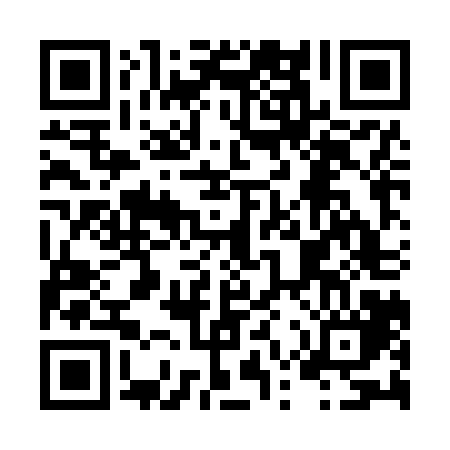 Prayer times for Biedermannsdorf, AustriaWed 1 May 2024 - Fri 31 May 2024High Latitude Method: Angle Based RulePrayer Calculation Method: Muslim World LeagueAsar Calculation Method: ShafiPrayer times provided by https://www.salahtimes.comDateDayFajrSunriseDhuhrAsrMaghribIsha1Wed3:265:3612:524:518:0810:092Thu3:235:3412:524:528:1010:123Fri3:215:3312:524:528:1110:144Sat3:185:3112:514:538:1310:175Sun3:155:2912:514:538:1410:196Mon3:135:2812:514:548:1510:217Tue3:105:2612:514:548:1710:248Wed3:075:2512:514:558:1810:269Thu3:055:2312:514:558:2010:2810Fri3:025:2212:514:568:2110:3111Sat2:595:2112:514:568:2210:3312Sun2:565:1912:514:578:2410:3613Mon2:545:1812:514:578:2510:3814Tue2:515:1712:514:588:2610:4115Wed2:485:1512:514:588:2710:4316Thu2:465:1412:514:598:2910:4617Fri2:435:1312:514:598:3010:4818Sat2:405:1212:515:008:3110:5119Sun2:385:1012:515:008:3310:5320Mon2:355:0912:515:018:3410:5621Tue2:345:0812:515:018:3510:5822Wed2:345:0712:515:028:3611:0123Thu2:345:0612:515:028:3711:0124Fri2:335:0512:525:038:3811:0225Sat2:335:0412:525:038:4011:0326Sun2:335:0312:525:038:4111:0327Mon2:325:0312:525:048:4211:0428Tue2:325:0212:525:048:4311:0429Wed2:325:0112:525:058:4411:0530Thu2:325:0012:525:058:4511:0531Fri2:315:0012:525:068:4611:06